                                                             Додаток 6                                                                                          до тендерної документаціїОбґрунтування технічних та якісних характеристик предмета закупівлі, розміру бюджетного призначення, очікуваної вартості предмета закупівлі Предмет закупівлі: Обладнання та інвентар для ігрових майданчиків з монтажем (код ДК 021:2015: 37530000-2 Вироби для парків розваг, настільних або кімнатних ігор)Мета проведення закупівлі: з метою покращення інфраструктури сіл Рогатинської ТГ, виходячи з матеріально-технічного і фінансового забезпечення та покращення рівня благоустрою підзвітних територій КП «Благоустрій - Р»  у 2023 році існує необхідність в закупівлі обладнання та інвентаря для ігрових майданчиків (з монтажем).Обґрунтування технічних та якісних характеристик предмета закупівлі:Технічні та якісні характеристики предмета закупівлі:Оскільки предмет закупівлі буде використовуватись на дитячих майданчиках, на підтвердження відповідності технічній специфікації та іншим вимогам щодо предмета закупівлі, Учасники повинні надати в складі тендерної пропозиції оригінал діючого Сертифікату ISO 9001 на виробництво дитячого ігрового обладнання та діючий висновок державної санітарно-епідеміологічної експертизи з додатками про відповідність обладнання дитячого майданчику медичним показникам безпеки та можливість його використання в заявленій сфері, технічні умови, Сертифікат відповідності обладнання нормам безпеки ДСТУ EN 1176-1 з додатками (назва запропонованого виробу має бути відображена в додатку). Технічні, якісні характеристики Товару повинні передбачати необхідність застосування заходів із захисту довкілля.Товар повинен бути новий, виготовлений не раніше 2022-2023р.Товар повинен передаватися Замовнику в упаковці, яка відповідає характеру Товару та збереження його якості та цілісності під час перевезення. Умовою поставки товару є безкоштовна доставка на територію Замовника з перевіркою комплектності, цілісності та відсутності пошкоджень в присутності представників Замовника.У загальну вартість обладнання входить доставка, розвантаження та збір і монтаж обладнання та інвентаря для ігрових майданчиків. Доставка обладнання, завантажувальні-розвантажувальні роботи  та монтаж здійснюються за рахунок Постачальника. Обґрунтування розміру бюджетного призначення: розмір бюджетного призначеннявизначений в межах видатків, передбачених кошторисом на 2023 рік.Очікувана вартість предмета закупівлі:  294700,00 грн.Обґрунтування очікуваної вартості предмета закупівлі: визначення очікуваної вартості предмета закупівлі здійснено на підставі затвердженої центральним органом виконавчої влади, що забезпечує формування та реалізує державну політику у сфері публічних закупівель, примірної методики визначення очікуваної вартості предмета закупівлі, а саме: згідно з пунктом 1 розділу ІІІ наказу Міністерства розвитку економіки, торгівлі та сільського господарства України від 18.02.2020 №275 із змінами. При розрахунку враховано розмір діючих цін з урахуванням офіційних статистичних даних станом на дату оголошення закупівлі.№ з/пНайменування товаруРозмірОдин. виміруК-стьФото1.Дитяча гірка середня (с.Нижня Липиця; с.Обельниця; с.Добринів)2363х508х2060h  гірки 1200шт3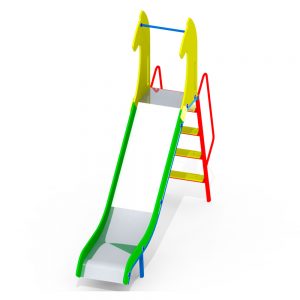 2.Карусель «Класік» 3-ох місна (с.Нижня Липиця; с.Данильче; с.Добринів)1730х1730х900шт3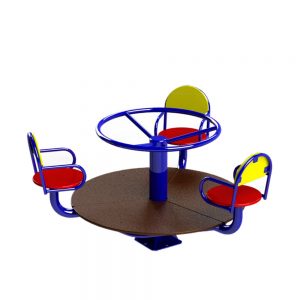 3.Гойдалка подвійна металічна (с.Нижня Липиця; с.Данильче; с.Добринів)2485х1000х2010шт3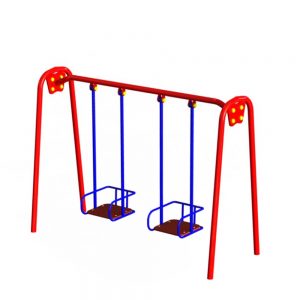 4.Качалка-балансир (с.Обельниця; с.Добринів)2180х340х850шт2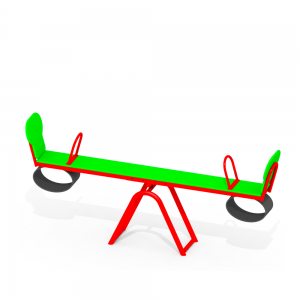 5.Тренажер для м’язів стегна (с.Залужжя)995х650х1360шт1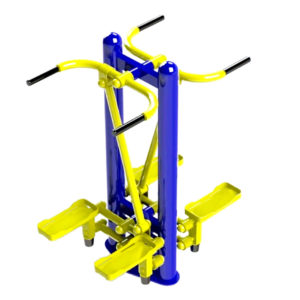 6.Біцепс машина – ричагова тяга (с.Залужжя)2025х595х1000шт1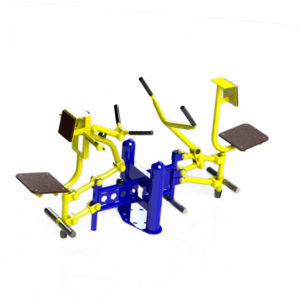 